Ożarów Mazowiecki 18 marca 2021 r. Zamawiający informuje, że w dniu 17 marca 2021 r. drogą mailową wpłynęło pytanie dot. możliwości zmiany treści umowy zgodnie z poniższą propozycją: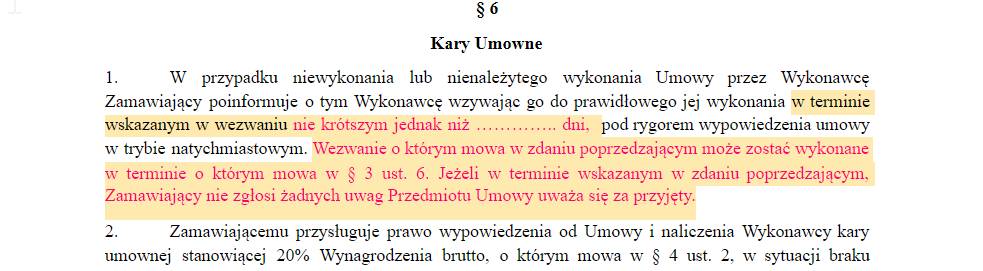 Odpowiedź: Zamawiający nie przewiduje zmiany treści wzoru umowy. 